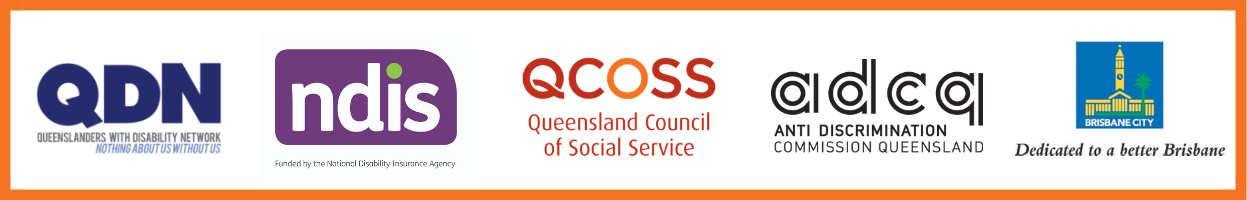 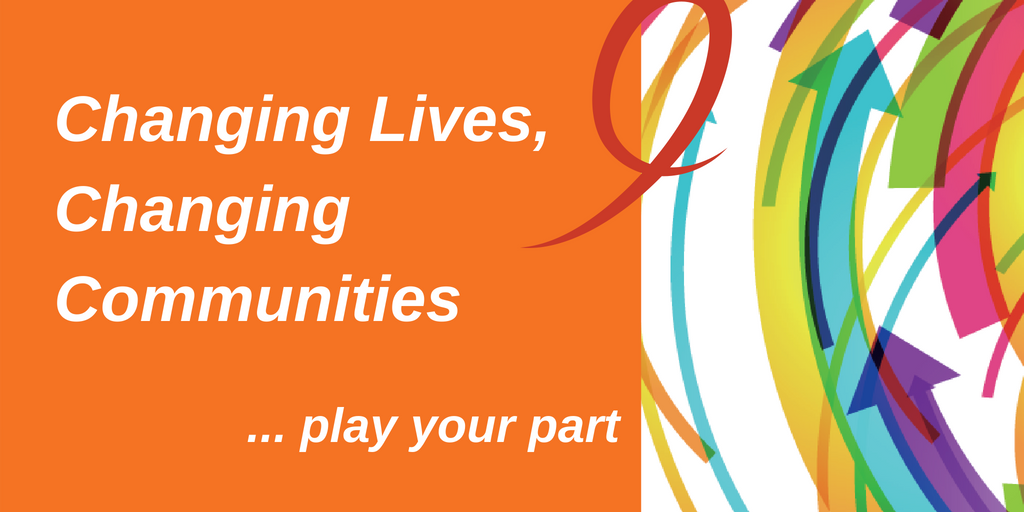 Changing Lives, Changing Communities: BrisbaneThe Gabba, Brisbane28 and 29 NovemberAbout Changing Lives, Changing CommunitiesChanging Lives, Changing Communities are 13, two-day events across Queensland, creating new ways for people – citizens, community organisations, private sector and government representatives – to come together, envision and ask, “What will it take to create communities where everyone contributes, matters and belongs?”Changing Lives, Changing Communities is about bringing together all parts of the community to co-create solutions to ensure everyone is included in their community, and can access what they need; like a place to call home, good health, transport, education, and meaningful employment.This document brings together the highlights of the two days in 2018 in Brisbane.The Changing Lives Changing Communities events in Toowoomba, Mackay, Caboolture, Brisbane, Gold Coast, and Normanton are funded through Information, Linkages and Capacity Building (ILC) National Readiness Grants - National Disability Insurance Agency (NDIA) – a partnership between Queenslanders with Disability Network (QDN), Queensland Council of Social Service (QCOSS) and Anti Discrimination Commission Queensland (ADCQ).Check - in: What inspired you to be here?To be part of conversation and action to make Brisbane a better place to live for everyoneTo experience participatory practice in action. To better understand and to listen. To enjoyI want to be as educated and exposed to ideas as I can be, to be an effective, knowledgeable professional who makes a differenceTo hear people’s ideas about how we affect change. To hear from a variety of people about their experiencesI am interested to learn more about the challenges faced by communities in relation to inclusion and how I can contribute to solutionsI want to contribute to changing lives and communities in a positive way that puts people at the centre of the discussion and the decisions affecting their livesTo meet my peers in the sector and network to discover best practice and make connections to better serve our community Passionate community person be involved and share and be a part of change.Acknowledgement of CountryWillie PrinceFounding member of Aboriginal and Torres Strait Islander Disability Network QueenslandProud Kalkadoon descendant and Wakka Wakka man, Willie Prince acknowledged the traditional custodians of the land on which we met. He thanked and acknowledged those who founded the Disability movement and those who had the courage to speak up and out loud.A Human Rights Act for QueenslandScott McDougallQueensland Anti Discrimination CommissionerQueensland Anti-Discrimination Commissioner, Scott McDougall is looking forward to continuing the conversation and engagement on the Human Rights Act for Queensland. The Human Rights Bill, which has been tabled in Queensland Parliament, encompasses 23 rights which are protected, including the right to education and the right to access health without discrimination. While Scott admits the Act won’t be a silver bullet for every situation, he says it has enormous potential for dramatic improvements in lots of areas that anti-discrimination laws don’t cover.The Brisbane context: panelPaige ArmstrongChief Executive Officer, Queenslanders with Disability Network (QDN)Paige said that many Queenslanders with disability would dearly love to be more socially and economically involved in their community. The NDIS provides an opportunity to enable more accessible communities so people with disability can get out and about, participate and step-up. Paige is committed to making cultural change, bringing people together to have the conversations about what needs to happen.  She would love to see the ideas generated by people in the room at Changing Lives, Changing Communities come to life.Mark HenleyChief Executive Officer, QCOSSMark said we need to challenge attitudes in the community, to go beyond the political and media rhetoric and change the conversations to be more inspiring. Changing Lives, Changing Communities is about hearing peoples’ stories and giving everyone a voice. It’s important that we do this work together to build on relationships and strengths in the community and leverage every platform to shift attitudes. Mark challenged participants not to limit their aspirations for the conversations we would have over the two days, “The more aspirational, the better”.Jennifer AlbrightNational Disability Insurance Agency (NDIA)Jennifer explained that the NDIS is not a program, it’s a source of funding with the aim of increasing people’s independence and participation in the community and workforce. It’s up to everyone to take accountability to achieve a more inclusive community – people with disability, their families, other community members and all levels of government. It’s important that we have the ground up conversations with one another to start informing how we achieve this. Greg GoebelChair, Inclusive Brisbane BoardThe role of Brisbane City Council’s Inclusive Brisbane Board is to provide feedback and advice on policy matters with reference to issues concerning inclusion, to share information and generate ideas. Greg said if Brisbane doesn’t have connectedness the city doesn’t work. There is a huge advantage in making infrastructure and housing design accessible. Allowing better access means better communication, inclusion and everyone can contribute in the economy.Nance HaxtonThe Wandering JournoWalkley Award winner Nance Haxton has a passion for giving people who don’t have access to the media a voice. Through Project Open Doors, an initiative of Griffith University’s Journalism Program, Nance teaches students to change the way people living with disabilities, their families, carers and support workers are represented in the media. Nance encouraged Changing Lives, Changing Communities participants to be proactive and not be afraid of approaching journalists as people really want to hear your stories. She said the best way to make policy reform ‘sexier’ is to use case studies and put a face to the issue.Sensemaking sessionAfter the panel session, participants were asked to reflect on what they had heard. What do the stories from the panel tell us so far? And what do we need to focus on? Here are some of your responses:Be confident and assertiveRecognise that everyone has a storyCollaborative culture, rather than individualismWalk the talkHearing people’s voices is importantThere is more to be done, but we need to acknowledge what is workingOrganisations need to band together to represent issuesMaking the world more inclusive for people with a disability makes it more inclusive for everyoneCollaboration with other stakeholdersKeep advocating - can’t let guard downDiversityInclusionSocial equalityActionStories of inclusionMatthew TownsendSocial entrepreneur, public speaker, advocate and environmentalist, Mathew Townsend is passionate about creating space for everyone from all walks of life to experience social inclusion and connection. His focus has been on co-designing programs and projects for young people looking for meaningful ways to contribute to the environment and inclusive communities. Mathew founded not for profit social enterprise Nature Freedom to inspire, connect and empower young people with disabilities and/or mental health to access, participate and lead with the environment. The project emphasises personal and professional development through self-discovery, adventures and environmental action.Santiego ValasquezWhen Santiago Velasquez was younger his parents told him “The only thing you cannot do is see” and this is what has made him who he is. He says, “I am disabled not because of my lack of sight or lack of other abilities, but because the world around me, who says they are abled, says I’m disabled.”Through his Engineering degree at Queensland University of Technology, Santiago is working on developing technology to improve access especially for people who can’t see. One of his projects currently in development is an electronic system to hail buses.He argues that we need to be our own advocates, “Nobody is going to knock on your door and say, ‘What would you like?’ If something doesn’t work for you, you have to speak up.”Rebecca MurphyRebecca Murphy is a parent and fervent advocate for inclusive education. She said while her son Rohan has ‘GB Syndrome’ – Gorgeous Boy Syndrome – other well-meaning professionals tend to see him as a mix of other labels, such as 18Q deletion syndrome, autism, complex communication needs but this is not who Rohan is. After his experience in a special education unit where he was segregated from his peers, Rohan is now thriving in mainstream education and is achieving good results including A’s in Maths and English and has developed lasting friendships.As parents, Rebecca and her husband Travis have had to be very strong advocates to ensure that Rohan has the same educational opportunities as his sister. Being a part of parent advocacy organisations has been pivotal in maintaining their vision for Rohan when presented with sometimes endless hurdles.  Supporting other families through peer support networks, presenting at conferences, workshops and forums has helped Rebecca develop the advocacy and leadership skills needed to sustain the sometimes rocky path for an inclusive education for Rohan. Rebecca finished by asking, without having an opportunity for an inclusive education would we ever have experienced Rohan’s insights? Rohan says he will do great things with his life, but without an inclusive education this would not be possible. His goal is to be a lawyer, so he can represent people with a disability, and to have a red Ferrari and a good-looking wife.Brotherhood of the WordlessThe Brotherhood of the Wordless is a group of writers with complex communication needs who use facilitated communication to get their voice heard. Members of the group presented some of their work.Recipe for inclusionWhile storytellers were sharing their experiences, we asked participants to listen to the ingredients for inclusion. These are the keywords participants heard:AdvocacyCo-designCommunicationEducationEqualityOpportunityPassionPerseveranceRespectToleranceWorld CaféWhat will it take to create a community where everyone contributes, matters and belongs? (key words written from participants to answer this question)EducationPositive messageEarly beginningNon-stigmaEmpathyAcceptanceCultural awarenessAcceptanceUnderstandingRecognise all people and rolesNo boxesBeliefCompetenceAccessible technologyTechnology is not always the solutionWhat are the elements already happening here? (key words written from participants to answer this question)Collective information is already being establishedCultural sensitivities  Equal opportunities are partly availableHuman Rights ActPeople with disability in mainstream tv (not just because of their disability)NDIS – individual supports and empowermentChange in language being used in describing disabilitiesNDIA – employment of people with disabilities. Change in culture of the organisationAccess – venues are a lot more accessibleBetter communication and culture with working with people with intellectual disabilitiesFeel safe in your communityPower sense of connectionWhat action am I willing to take to progress the vision? (key words written from participants to answer this question)How big is your blind spot?Education – educating childrenLearned behaviorAdvocatingWalk the talkSpeak up. Tell people what the community needsGet to know your local councilor and memberEducation – get one!Safe SchoolsCommit time and money to social economic opportunitiesCo-design and filling gaps in knowledgeAs individuals follow and engage social enterpriseSpeaking up to everyone I meetAppreciative InquiryMaking social change requires courage. We asked participants to share when they had to be courageous to create change. We asked what was inspiring/important and what helped it to happen. Here are some of the participants responses: What was inspiring/important?Having courage to step up and back your own beliefsWorking collectively to achieve a specific goalWhat helped it to happen?Being genuinely inclusiveExtending opportunities through enhancing accessibilityTrust in relationshipsWhat was inspiring/important?Delivery of the story was authentic and genuineIt was powerful and impactful for othersWhat helped it to happen?CourageBeliefWhat was inspiring/important?Putting it all on the line and not giving upChanging the life of othersWhat helped it to happen?Following your own intuitionDidn’t leave any stone unturnedHaving empathy and a good teamWhat was inspiring/important?Passion for the people and the communityCan’t sit back and see something that needs to changeWhat helped it to happen?Connecting the dotsBringing people togetherGetting buy-inWhat was inspiring/important?Commitment to make change and overcome challengesTaking risksFocus on peopleWhat helped it to happen?Tenacity and perseveranceBeing boldConnection to othersOpen Space – ideas into actionProject oneHost idea – Peer advocacy group for ‘substitute decision makers’What could this idea become?Workshop on decision makingPro-active educationResource – building knowledge Conversation with new workforce, education for service providersQA – awareness raising, culture shiftsWhat do we know works?More people together create more awarenessInformal supports are informativeWhat are the risks/challenges?ScalabilityCulture change for families, communitiesWho do we need to partner with?Existing advocacy groups – QAI, SUFY, Young Carers, CPL, MulticapNational Disability PractitionersILC fundingTraining organisationsQld LawGriffith University, Latrobe UniversityHealth – OT, PT, MD teamsTraining organisationsWhat do we need to learn by doing? Who are the key influencers/leaders?How to market the conceptClarify vision – case studies, story-tellingMeasure of personal affectWhat are impacts?How do we make sure everyone is included? All media channelsSocial mediaWhat are our next wise steps?Group meeting to consider optionsProject twoHost idea – What needs to change so that health services provide inclusive and appropriate care?What could this idea become?Training for health workers about the needs and preferences of people with disability, involving people with disability in the deliveryWhat do we know works?Culture, language and access to informationGet curious – asking about people’s needs and tailoring careCare coordination and e-healthAppointment burden coordinating appointments with multiple cliniciansConsumer feedback and voicing needsEducation and empowering consumersWhat are the risks and challenges?Not valuing (and paying for) lived experienceStereotyping and not recognising diversityPatronising and valorisingRisk is OK – as individualsReflecting diversityRisk of not doing it or not getting interestTime poorWho do we need to partner with?Consumer advocates – QDN, people with disability, carers and families, HCQPrimary care – PHNsProfessional peak bodiesHHS – MSH, MNHTraining – universitiesPolitical links for fundingQCOSSWhat do we need to learn by doing?Appetite and interest and uptakeBest delivery methods – face to face, technology, mentoringCase studies by disability, or by key needsCurious questions from both perspective of a consumer and health workersWhat are health workers’ interests?How do we make sure everyone is included?Video, electronic mediaAccessible informationInvolving lots of people on steering groups and consultationActively involving subgroups – young, old, LGBTIQ, CALD, IndigenousAncillary health – pharmacy, diagnostics, ambosHospital staff – clinical and non-clinical, volunteers PoliceStudent representativesWhat are our next wise steps?Formally ask organisations if they are interestedCrowdfunding to pay speakersProject threeHost Idea – A million motivated marchers! (Dis)ability awareness spectacularWhat could this idea become?A march for social change for all people impacted by people with a disability to show how important this group is and achieve a disability awareness movementDrive social changeAbility awarenessCelebration!!!Inclusive entire moment that becomes a movementWhat do we know works?Inspired by Mardi Gras, Invictus Games, Para-OlympicsAttracting a celebrity, ambassadorsPersonalise the campaign to get involvedWho do we need to partner with?Every Australian CountsQCOSS, QDN, NDIA…. please sign upWhat are the risks and challenges?Maintaining its integrityWhat do we call it? – the language when we speak of it and how we display it to ensure its fully inclusiveMomentum – turning ideas into actionWhat do we need to learn by doing?Putting it out to QDN (local support groups) and seek the advice on how we develop this ideaDevelop this in a fun and participatory wayPut it out there!Gather people and ask themHow do we make sure everyone is included?Open invite via social media and all mediaResearch and email CALD groupsWhat are our next wise steps? Seek meeting between our group, QCOSS, QDN, BEC to discuss the idea and how to contributeProject fourHost Ideas – Web spaces where people can review public spaces on access issuesWhat could this idea become?Web spaces hosted by local councils for peer review and comment on the accessibility of businesses, public spaces and venuesWhat do we know works?Peer experience is valuable, sometimes the most valuable, to othersThe power of social media online review to motivate better outcomesWho do we need to partner with?Brisbane City Council Inclusion UnitLGAQJosh in ToowoombaOrganisations like QDN, QCOSS, QFCAWhat are the risks and challenges?No-one contributesPossible conflict of interest or resistance of councilsGetting councils or other potential hosters/maintainers of the local space on-boardWhat do we need to learn by doing?Learn whether there is support and where that support isNeed an area to use as a test bench for the projectHow do we make sure everyone is included?All online accessibility features incorporatedBeta testers of site featuresLeverage contacts in local communities such as QDN local support groups to start ball rollingWhat are our next wise steps?Go back to inclusivity team peers with this expanded proposalContact BCC Inclusion UnitProject fiveHost Idea – Explore reverse inclusionWhat could this idea become?Set the game upFlip the invitationWhat do we know works?Sporting wheeliesBusRace to MeetWho do we need to partner with?BusinessSporting organisationsSchoolsLocal councilsLGAQWhat are the risks and challenges?Message needs to be clearWhat do we need to learn by doing?Co-design with CouncilHow do we make sure everyone is included?What are the measuresKPIs for reverse inclusionPeer reviewWhat are our next wise steps?Letter/Email submissionProject sixHost Idea – Public policy is inclusive and accessible of all people in its development and communicationWhat could this idea become?Understand through utilizing primary learning styleFinding common groundEducation of available resources – self empowermentTailoring to end userGuidelines for policy developmentWhat do we know works?Providing combination of styles for end userEducation/feedbackPlain English focus on end userWho do we need to partner with?Peak bodiesGovernment (all levels)UniversitiesCommunity engagement expertsWhat are the risks and challenges?Confidential section of certain plans – restrictions/censorshipMistakes being OK/trialsJoint goal or multi?Legacy issues of policyNo appetiteDialogue/engagement“Messiness’ with other groupsWhat do we need to learn by doing?Creative engagement tacticsReviewing good case studies e.g. Queensland Government renting projectTalking to others and using it every day (keeping it live)Storytelling/lived experienceFinding the ‘why’ in grabbing people’s interestEmpathy in doingHow do we make sure everyone is included?Education around what’s next in policy development which is using different platformsEnd users in co-design processIncrease networks to ensure sample is varied and end user in mindMore collaboration/partnerships/information sharing AcceptanceWhat are our next wise steps?ReviewCo-designToolkitPilotShare contact details with relevant people for further networkingUse new vote online tool for policy developmentDevelop guideline for meeting purpose of policyProject sevenHost Idea – Harnessing collective differences for inclusive outcomes for all groups/peopleWhat could this idea become?Fertile environmentAll inclusive, cross interest groupCommunity reference group at the table – government, community, governance in-placeWho do we know works?Murri Court – workshopsGet the fundamentals right first – timing accessAccessing existing networksCommunication broad and clearLeadership is requiredShared vision and ownershipGetting in the with right people in governmentRelationships are central, rapportBuilding credibilityBuilding a visionWho do we need to partner with?Advocacy groups of different sectorsLaw SocietyAnti-Discrimination CommissionQCOSSLocal community groupsInterest groups and their expertiseResearchersEvery Australian CountsWhat are the risks and challenges?Individual and group needs will also be differentBarriers in defining people by their different needs/labelling identitiesDemonstrating inclusiveness through the processInformation clearHow do people find out about us?Non-authentic participatory actionsWhat do we need to learn by doing?Raising up intersectionality, people of multiplicityValidating different and different need – balanceSocial impact feasibilityCommunity decision making matrixSustainabilityTheory of changeLink to proposed Human Rights BillHow do we make sure everyone is included?A space designed inclusively that everyone can participate in and build community, rapport, conversation, choices to participate or notCommunity connectionsChildren can be children, families can be familiesWhat are our next wise steps?Formulate the idea furtherTest the idea, keep talking, talk to Anti-Discrimination CommissionResearch – methodologyIdentify advocacy groups in different sectors and peak body or government bodyProject eightHost Idea – $1 off petrolWhat do we know works?$1 off petrol on all shopping docketsProject nineHost Idea – How do we bring a Human Rights Act to life?What could this idea become?Collective leadership – community movementCall to actionWhat do we know works?Storytelling, practical examplesIdentify key stakeholder groupsChampions – community reps, people who are core to their populations, peaks can help identifyExpression of interestPeople with lived experience as part of processTest casesTargeted publications – Koori Mail, QNews, National Indigenous radio serviceNetwork – two-way approachUse existing conferences as a platformSocial media campaignTools for frontline workersWho do we need to partner with?Peaks and groups that are connected with stakeholder groups – train the trainer modelCommunity Legal CentresNeighbourhood CentresQCOSSCouncilsCultural leaders – advisory groupGovernment training portalCommunity Door – e-learning module, newsletterPHN – My Mental Health PortalInsight – Queensland Health trainingDovetail – AOD YouthLibraries – community hubsDepartment of Housing – Homelessness strategyWhat are the risks and challenges?Spread ourselves too thinBurn outMisleading messagesLack of resourcingTrain the trainer – QAGovernment departments won’t be ready for complaintsStatements of compatibility will be badTimeframes are a challengeResistance to changeBeing able to convey the needOne size fits all messagingMistrust of systemNot planning long termWhat do we need to learn by doing?Test casesConversion of what it does, what it meansSector interface – test situations against ActHow do we make sure everyone is included?Stories and information on milk cartons, cereal boxes etcRadio usually gets to people who are isolatedCo-design – nothing about us without usWhat are our next wise steps?Follow up with suggested contacts/partners – confirm commitments, capacity and reachDevelop productsProject 10Host Idea – How does Queensland build a strong self-advocacy voice on an international stage?What could this idea become?People from all over Queensland together to discuss disability issues, CALD issuesAdvocacy groups for people with disability (intellectual) – extensions to CALDPeople advocate for themselvesAttend and speak at Glasgow conferenceShare journeyChange in legislation What do we know works?Value people with disability and CALD people with lived experience Include everyoneDigital storiesDreamsStand up and speak upPeople expressing their experienceILC fundingEducateEasy EnglishShared ownershipTrustRoundtableWho do we need to partner with?CommunifyPro BonoState Government Minister for DisabilitiesNDIACRUAmparoWillowMDAMicahWWILD AnglicareGriffith UniversityATSI DNQQAIKyabraAccess Community ServiceGo Fund MeWestpacWhat are the risks and challenges?People think our opinions don’t matterIgnoranceThings won’t change, fixed ideasBurnoutDepressionAbuse of powerReturn on investmentOwnershipWhat do we need to learn by doing?Learn from mistakesLearn from experiencesEveryone has a story to tell – ‘hot topics’Support each otherPassion for storyHave a voice – important (individual)Someone might feel the sameFresh ideasSpend a day in my life, walk in my shoesMutual respectInvolvementEducate by doingPatience and time are importantDifferent ‘mediums’ for expressionHow do we make sure everyone is included?CommunicationSocial mediaBringing people togetherBBQs and social get-togetherUse networks and partnersShowcaseRole-playingRadio and TVWork with NanceOther newslettersCALD organisationsBroad range of sectorsEnsure people have the right supportWhat are our next wise steps?Sit and talk to Michelle Moss and Morrie O’Connor about writing a submissionMeeting with key stakeholders to work on self-advocacy framework and name of groupNetwork – spread the wordConclusionThanks to everyone who came along to Changing Lives, Changing Communities Brisbane. We know you have made a difference. On competition of the two days, we asked participants: what has stayed in my heart and mind? These are your responses:SpectacularCooperationActionProcessCommitmentHopeCohesiveInspiringStoriesFood and drinkDiversityEnergyCourageCollaborationInclusionEmotionEncouragePower of community interactionIdeasConnectionChanging Lives, Changing Communities Brisbane is a proud partnership between: Queenslanders with Disability Network (QDN), National Disability Insurance Agency (NDIA), Queensland Council of Social Service (QCOSS), Anti Discrimination Commission Queensland, and Brisbane City Council. (End of document)